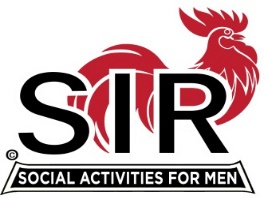 Las Trampas Branch 116Luncheon Meeting AgendaNov 21, 2022, 10:30 AM10:30		Check-in		Greeters at the door – Alan Pope		Treasurer Table – Alan Fitzgerald, Al Satake   		Name Tags Table – Mike Schneider		Raffle Table – Ben Bryce11:25 		Five Minute Call11:30		Call to order; Welcome back to all – Big SIR		Pledge of Allegiance – Al Farbman		Chaplain – Sam Beret		Sunshine Report – Matt Arena		A Story or Two – Fred Schafer11:40		Veterans Tribute – Neil Schmidt11:48	Branch Updates – Fred Wachowicz, Roger Craig		Holiday Party, Dec 14th Alan Pope 	Welcome New Members Joe Datzman sponsored by Roger Craig	Welcome Guests Tom Welte invited by Art Donaldson, Terry Flemming and John Alonso invited by Dennis Snarr, and Om Tamulski invited by Don Schroeder                11:50	Salad Served12:00		Lunch Served12:10		Activity Committee Announcements – Mike Ward12:20		Introduce Speaker, RADM (ret) Dr. Michael Baker – Al Farbman13:05		Speaker Thank You, Little SIR - Roger Craig13:10		Raffle Drawing – Ben Bryce		Birthday Drawing– Little SIR - Roger Craig13:20		Sing Happy Birthday – Music – Paul King, David Williams		Sing God Bless America – Paul King, David Williams13:25		Closing Remarks – Big SIR13:30 		Adjourn; See you at our Christmas Party on Dec 14th